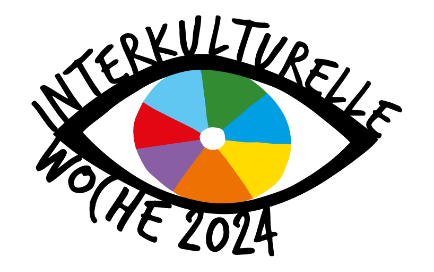 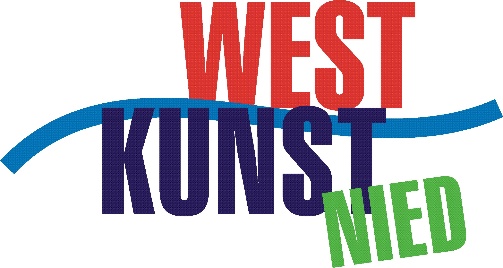 Frankfurter Interkulturelle Woche (IKW) 2024:Anmelden einer VeranstaltungWir freuen uns, dass Sie dabei sein möchten! Damit wir besser planen können, füllen Sie bitte dieses Formular aus. Ihre Veranstaltung steht dann im gedruckten Programmheft und auf unserer Website. Haben Sie Fragen? Dann melden Sie sich bei uns: Westkunst Frankfurt Nied e.V.E-Mail: wkn@westkunstnied.deTelefon: (069) 37301051Angaben für die Programmübersicht Name des Veranstalters (zum Beispiel Vereinsname):Titel der Veranstaltung:Datum: 	Uhrzeit (von … bis …):	Ort der VeranstaltungKurze Beschreibung der Veranstaltung:Anmeldung zur Veranstaltung (wenn nötig):Weitere Infos zur Veranstaltung (zum Beispiel zu Barrierefreiheit, Kosten, Mitbringen, Treffpunkt):Informationen zum Veranstalter (nur für Rücksprachen) Ansprechperson:		E-Mail-Adresse:	Telefonnummer:	Sollen wir Ihnen Flyer und Plakate zur Bewerbung der Interkulturellen Woche zuschicken?Flyer		Plakate	Möchten Sie aktiv oder als Gast bei der Eröffnungsfeier zur IKW dabei sein? Aktiv (Mitwirken am Programm)	Gast					Haben Sie noch Fragen?